SACRED HEART PRIMARY SCHOOL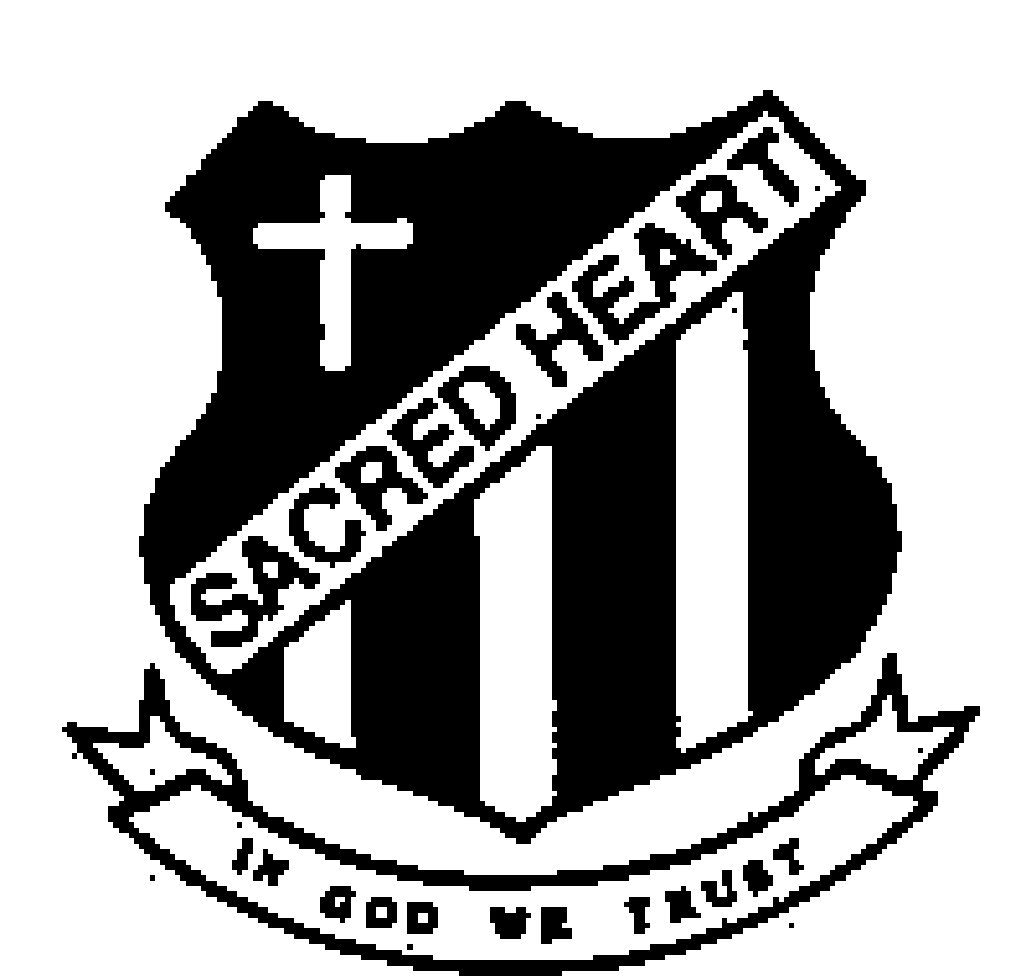 25 Nelson Street, South Mount Druitt, N.S.W.PO Box 3198, Mount Druitt Village 2770Phone: 92080200   Fax: 9832 2258LIFE EDUCATIONAT SACRED HEART SCHOOL11th April 2018Dear Parents,The children will be visiting the Life Education Centre at Colyton in Term 2. Classes will visit the Centre on selected days which include: Wednesday 2nd May, Monday 7th May, Tuesday 8th May, Wednesday 9th May and Monday 14th May 2018.The programs are positive, fun, informative and educationally sound.Each year children from K – 6 participate in a new and different program designed to develop skills and provide further information appropriate to their age level.Life Education is not a one-off experience but a fully integrated approach that is offered as an integral part of the school curriculum. Here’s a brief outline of the program contents that will be seen by the children:KINDERGARTEN:	“My Body Matters”		Importance of personal hygieneYEAR 1			“Ready, Steady, Go”			Benefits of physical activity.YEAR 2:			“Growing Good Friends”		Recognise how physical activity and nutrition									contribute to healthy lifestyle.YEAR 3:			“Mind Your Medicine”		Identifying the impact of different factors on										health and wellbeing.YEAR 4:			“BCyberwise”			Responsible and respectful behavior when using									communication technology.YEAR 5: 			 “On the Case”	        		Explore the effects of smoking, influences and									pressure.YEAR 6:			“Relate, Respect, Connect”	Teaches the knowledge, skills and attitudes that                                                               								children need to develop safe, respectful										relationships.COST:   The cost is $10.00 per child. This includes the classroom session, student workbook and transport.Life Education is a not-for-profit organisation and all money raised is committed to the primary objective of educating children. This year we are also offering a parent session where parents are able to visit the Life Education Centre free of charge to understand what the program is all about.Please complete the permission note and return it with $10.00 to your child’s teacher.Yours faithfully,Mr John TomczykAssistant PrincipalI give permission for my child ______________________________ in class ____________ to attend  the Life Education Program. I understand that the children will be travelling by bus to the Life Education Centre at Colyton.      I have enclosed $10.00 covering the cost of the excursion.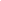       I would like to participate in the parent session.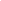 ✍ Parent/ Guardian signature: ______________________________________